RESULTADO – TOMADA DE PREÇON° 2024123TP57111HEMUO Instituto de Gestão e Humanização – IGH, entidade de direito privado e sem fins lucrativos, classificadocomo Organização Social, vem tornar público o resultado da Tomada de Preços, com a finalidade de adquirirbens, insumos e serviços para o HEMU - Hospital Estadual da Mulher, com endereço à Rua R-7, S/N, SetorOeste, Goiânia, CEP: 74.125-090.Bionexo do Brasil LtdaRelatório emitido em 25/03/2024 11:06CompradorIGH - HEMU - Hospital Estadual da Mulher (11.858.570/0002-14)Rua R 7, esquina com Av. Perimetral s/n - Setor Oeste - GOIÂNIA, GO CEP: 74.530-020Relação de Itens (Confirmação)Pedido de Cotação : 338348264COTAÇÃO Nº 57111 MATERIAL MÉDICO - HEMU MAR/2024Frete PróprioObservações: -*PAGAMENTO: Somente a prazo e por meio de depósito em conta PJ do fornecedor. *FRETE: Só serão aceitas propostas comfrete CIF e para entrega no endereço: RUA R7 C/ AV PERIMETRAL, SETOR COIMBRA, Goiânia/GO CEP: 74.530-020, dia e horário especificado.*CERTIDÕES: As Certidões Municipal, Estadual de Goiás, Federal, FGTS e Trabalhista devem estar regulares desde a data da emissão daproposta até a data do pagamento. *REGULAMENTO: O processo de compras obedecerá ao Regulamento de Compras do IGH, prevalecendoeste em relação a estes termos em caso de divergência.Tipo de Cotação: Cotação NormalFornecedor : Todos os FornecedoresData de Confirmação : TodasValidade CondiçõesFaturamento Prazo deFornecedordadeFreteObservaçõesMínimoEntregaProposta PagamentoComercial CirurgicaRioclarense Ltda- SPJAGUARIÚNA - SP1dias após12Usuário Ws Rioclarense - (19)R$ 500,000029/03/202431/03/202430 ddl30 ddlCIF-confirmação3522-5800bionexo@rioclarense.com.brMais informaçõesDMI Material MedicoHospitalar LtdaGOIÂNIA - GODilamar Tome da Costa - (62)2dias apósR$ 300,0000CIFnullconfirmação3541-3334dmigyn@hotmail.comMais informaçõesPEDIDO SOMENTE SER? ATENDIDO A PRAZOMEDIANTE ANALISE DE CREDITO VALIDA??ODO DEPARTAMENTO FINANCEIRO E ACONFIRMA??O DE DISPONIBILIDADE DOESTOQUE CONTATO DO VENDEDOR: (62)99499Ello Distribuicao Ltda - EppGOIÂNIA - GOWebservice Ello Distribuição - (62)1 dias apósconfirmação345R$ 300,0000R$ 500,0000R$ 300,000027/03/202421/03/202421/03/202430 ddl30 ddl28 ddlCIFCIFCIF4009-2100comercial@ellodistribuicao.com.br1714Mais informaçõesTELEVENDAS3@ELLODISTRIBUICAO.COM.BRFerreira & Lima ComercioMedicamentos Hospitalar LtdaGOIÂNIA - GO3 dias apósconfirmaçãoDAVI 62993954810Davi Silva - 62993954810davisilva@medicad.com.brMais informaçõesGleidson Rodrigues RanulfoEireli - EppGOIÂNIA - GOGleidson Rodrigues Ranulfo - 621dias apósnullconfirmação3093-5116diagnostica.go@hotmail.comMais informaçõesHIPROMED-MORIAHCOMERCIO, IMPORTACAO ESERVICOS LTDABELO HORIZONTE - MGDANIEL REIS - 31 2551-5525vendas01@hipromed.com.brMais informações7dias após67R$ 1.000,0000R$ 100,000021/03/202425/03/202421/03/202430 ddl30 ddl30 ddlCIFCIFCIFnullnullnullconfirmaçãoInovação Serviços e Comérciode Produtos Hospitalares LtdaGOIÂNIA - GOGisele Carvalho dos Santos - nullgisele.comercial@vanguarda.net.brMais informações1após5 diasconfirmaçãoMED SHOP BRASILDISTRIBUIDORA LTDAGOIÂNIA - GO1dias após89MED SHOP BRASILR$ 500,0000R$ 300,0000confirmaçãoDISTRIBUIDORA - nulltelevendas@medshopbrasil.comMais informaçõesMaeve Produtos HospitalaresGOIÂNIA - GODorgival Junior - nullvendas13@maevehospitalar.com.brMais informaçõesDORGIVAL JUNIORVendas13@maevehospitalar.com.br TELEFONE:(62) 99913-0097 ESTOQUE SUJEITO AALTERACAO1dias após22/03/202421/03/202430 ddl28 ddlCIFCIFconfirmaçãoNL Produtos Hospitalares LtdaGOIÂNIA - GOMARCOS JUNIOR - (62)3088-5462 R$ 300,00005dias após101nullconfirmaçãonlph@hotmail.comMais informaçõesOdontomed IndustriaComercio LtdaGOIÂNIA - GO6 dias apósconfirmação1R$ 500,000021/03/202430 ddlCIFDAVI 62983281055 62993376363Davi de Souza - 62983281055adm@antonelleodontomed.com.brMais informações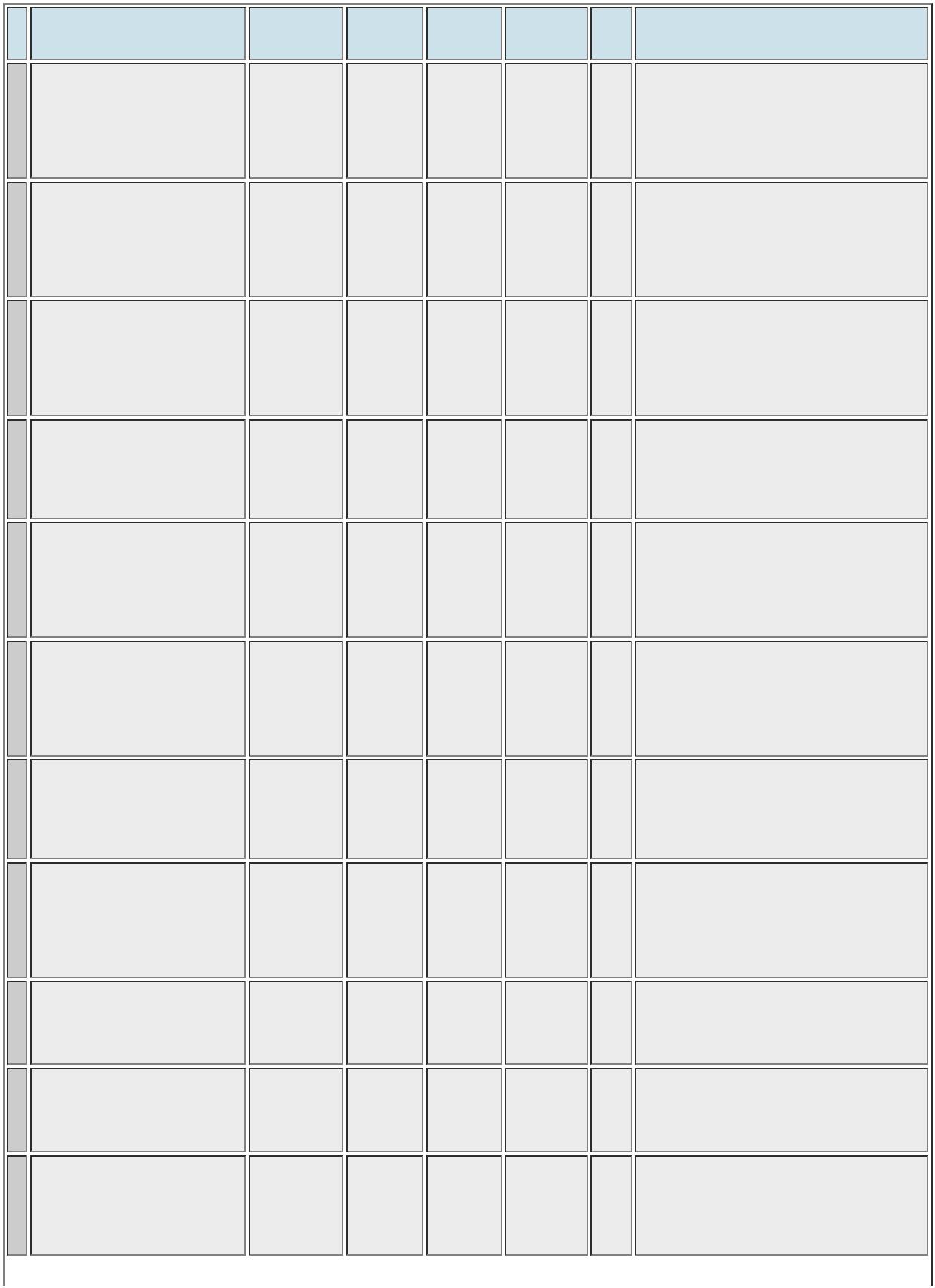 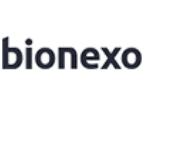 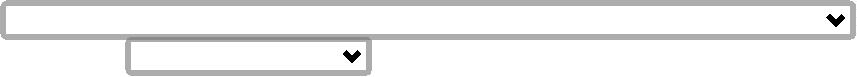 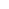 Pablo Ferreira Dos Santos4079917198GOIÂNIA - GOPablo Ferreira Santos - 6238771635pasan@pasanhospitalar.comMais informações07 dias apósconfirmação1123R$ 150,0000R$ 300,000010/04/202421/03/2024Fabricante30 ddl30 ddlCIFCIFnullnullSymex Produtos MedicosHospitalares LtdaGOIÂNIA - GO2 dias apósconfirmaçãoVinicius Ferreira - 62 9 9987-6405vendas@symex.com.brMais informaçõesProgramaçãode EntregaPreçoUnitário FábricaPreçoProdutoCódigoEmbalagem FornecedorComentárioJustificativaRent(%) Quantidade Valor Total Usuário;- Dispomed eCM Nãorespondeu o e-mail dehomologação. -H M Borges,CBS, Polar Fix 0,9560 0,00000001-64 e PolarFix 0004-07Rosana DeOliveiraMouraComercialCirurgicaRioclarenseLtda- SPBIGFRAL ABSORVENTEGERIATRICO PCT C/20UN-0461-0, FALCON/ACTIVEABSORVENTE HIGIENICO POSTAM.28CMX10CM - UNIDADER$R$R$137779-PACOTE-2000 Unidade1.912,0000222/03/202409:08Não atende ascondições depagamento.Rosana DeOliveiraMouraComercialCirurgicaRioclarenseLtda- SP;- H M BorgesAGULHA DESC C/ DISP DESEGURANCA 25G (0,50MM) X 1 63990(25MM) -AGULHA 25X5 C/DISP SEGCX C/100UN - ECLIPSE, BDNão atende ascondições depagamento.R$R$R$2-PC-2000 Unidade0,5660 0,00001.132,000022/03/202409:08CATETER NASAL TIPO OCULOSESTERIL C/PRONGA NEONATAL2,10 M -> CATETER NASALTIPO OCULOS NEO.C/PRONGAESTERIL - CATETER NASALDESCARTAVEL TIPO OCULOSPARA OXIGENIO. NEONATALEM POLIVINIL.ATOXICO COMDISPOSITIVO PARAADAPTACAO NA NARINA DOPACIENTE EM SILICONE.(TIPODOIS DENTES DE GARFO).MACIO. TRANSPARENTE.FLEXIVEL , COM SISTEMA DEFIXAÇÃO SOBRE AS ORELHAS,EMBALADO;- CBS Nãoatende ascondições depagamento. -Nacional Nãorespondeu o e-mail deRosana DeOliveiraMouraMULTIVIAS C/2VIASC/CLAMP NEONATALC/20UN 363005,ComercialCirurgicaRioclarenseLtda- SPR$R$2738049-CAIXA-100 Unidade R$ 254,80002,5480 0,0000CREMER/EMBRAMED22/03/202409:08homologação.INDIVIDUALMENTE, ESTERIALREG.MS. - UNIDADEDISPOSITIVO INTRAVENOSOPERIFERICO N 21 -> AGULHAC/ PROTETOR FECHADO,DISPOSITIVO INTRAVENOSOPERIF 21(SCALP) -DISPOSITIVO INTRAVENOSOPERIFERICO N 21. COMDISPOSITIVO DE SEGURANCA.AGULHA C/ PROTETORFECHADO. SILICONIZADA.BIZEL TRIFACETADO. ASASFLEXIVEIS. COR PADRAOCONFORME NUMERACAO.EXTENSAO COM CONEXAOLUER-LOCK. PROTETORFECHADO. ESTERILIZADO POREXIDO DE ETILENO.;- Med Cente,Cientifica, H MBorges e RMNão atende ascondições depagamento. -Ativa e Sol-Millennium Nãorespondeu o e-mail deRosana DeOliveiraMouraComercialCirurgicaRioclarenseLtda- SPSCALP DE SEGURANCAN.21G CX C/50UN 387346,BDR$R$43390-CXnull100 Unidade R$ 248,00002,4800 0,000022/03/202409:08homologação.EMBALAGEM PRIMARIAINDIVIDUAL EM PGC,EMBALAGEM SECUNDARIACAIXA. REG MS. EMCUMPRIMENTO A NR 32/2005.-UNIDADE;- CM Nãorespondeu o e-mail dehomologação. -Cientifica eHospdrogasNão atende ascondições depagamento.Rosana DeOliveiraMouraMULTIVIAS C/2VIASC/CLAMP NEONATALC/20UN 363005,ComercialCirurgicaRioclarenseLtda- SPDISPOSITIVO NEONATAL 2VIAS Y EM SILICONE -UNIDADER$R$R$4437917-CAIXA-600 Unidade2,5250 0,00001.515,0000CREMER/EMBRAMED22/03/202409:08;- RM,Hospdrogas eHospfar Nãoatende ascondições depagamento. -Asthamed Nãorespondeu o e-mail deRosana DeOliveiraMouraComercialCirurgicaRioclarenseLtda- SPESPARADRAPO 100%ALGODAO 10CM X 4.5M ->RL 12888C/4,5MESPARADRAPO 10CMX4,5MPROCITEX CX C/36 UN -663006, CREMERR$R$R$46-CAIXA-400 Rolo8,0000 0,00003.200,000022/03/202409:08homologação.Rosana DeOliveiraMoura;- DbvComercialCirurgicaRioclarenseLtda- SPFILTRO BACTERIANOVIRAL NEO DESC C/TUBOFLEX C/50UN, BE CAREComercio Nãorespondeu o e-mail deFILTRO P/INCUB.NEONATALADVANCED 08 - UNIDADER$R$5237975-CAIXA-100 Unidade R$ 770,00007,7000 0,000022/03/2024homologação.09:08;- Hospdrogase Med CenterNão atende ascondições depagamento. -Nacional Nãorespondeu o e-mail deRosana DeOliveiraMouraLANCETA P/TESTE DEGLICEMIA 28G C/DISP SEGC/100UN 0600101,ComercialCirurgicaRioclarenseLtda- SPLANCETA DESCARTAVELC/RETRACAO AUTOMAT.DISP.SEG. - UNIDADER$R$6538003-PC-8000 Unidade R$ 880,80000,1101 0,0000DESCARPACK22/03/202409:08homologação.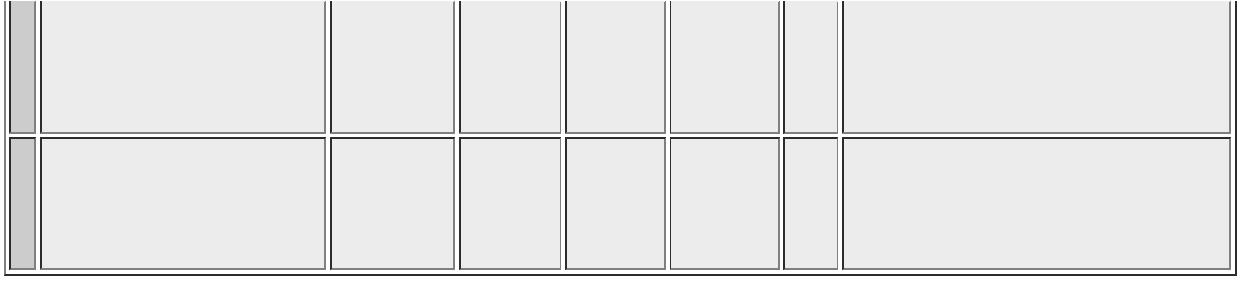 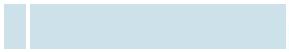 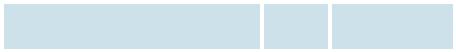 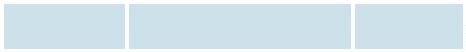 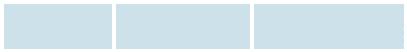 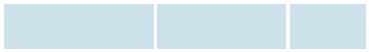 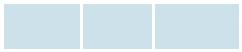 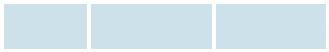 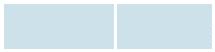 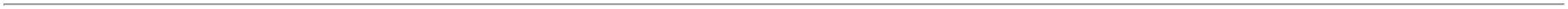 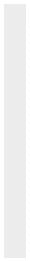 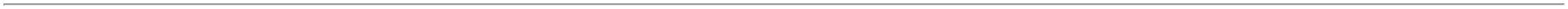 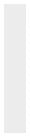 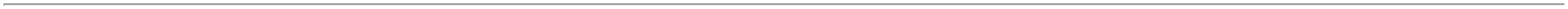 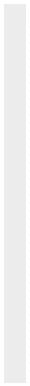 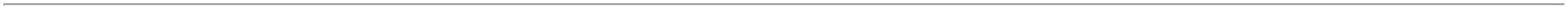 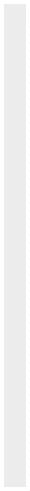 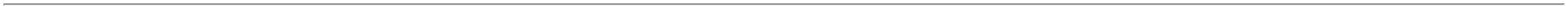 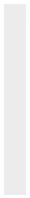 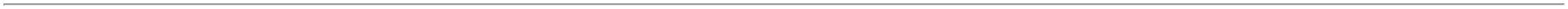 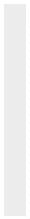 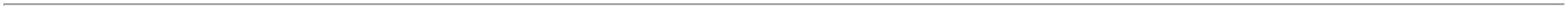 LUVA DE PROCEDIMENTO NAOESTERIL P - CONFECCIONADAEM LATEX NATURAL, FORMATOANATOMICO COM ALTASENSIBILIDADE TATIL, C/BAINHA OU OUTRO;- CBS, RM<Global eMultifaramDISPOSITIVO CAPAZ DEASSEGURAR SEU AJUSTEADEQUADO, DE USO UNICO,TEXTURA UNIFORME, BOA7 ELASTICIDADE RESISTENCIA ATRAÇÃO, COMPRIMENTOMININO DE 230 MM.LUBRIFICADA COM COM POBIOABSORVIVEL, ATOXICO,QUE NÃO CAUSE QUALQUERDANO AO ORGANISMO SOBCONDIÇÕES NROMAIS DEUSOM. AMBI DESTRA. DEACORDO COM NBR 13.392/95E/ REGISTRO MSRosana DeOliveiraMouraComercialCirurgicaRioclarenseLtda- SPResponderamicorretamente oitem solictado. 21,0000 0,0000- HospdrogasNão atende ascondições depagamento.LUVA DE PROCEDIMENTOTAM P CX C/100UN, MEDIXR$R$R$6386-PC-1000 Caixa21.000,000022/03/202409:08;- CirúrgicaBrasil eTELA INORGANICA DEPOLIPROPILENO APROX.6X36CM -> MOD. MARLEX OUEQUIVALENTE PARA PREPARODE HERNIA ESTERIL PARAPRONTO USO. TELAPOLIPROPILEN 26X36CM -UNIDADESensorial Nãoresponderam oe-mail dehomologação. - 73,8000 0,0000CBS Nãoatendem ascondições deRosana DeOliveiraMoura2ComercialCirurgicaRioclarenseLtda- SPTELA PROTESICA EST.C/1UN 26,0X36,0CM,VENKURIR$R$R$8425179-PC-20 Unidade1.476,000022/03/202409:08pagamento.TotalParcial:R$14320.032.388,6000Total de Itens da Cotação: 85Total de Itens Impressos: 10Programaçãode EntregaPreçoUnitário FábricaPreçoProdutoCódigoFabricanteEmbalagem FornecedorComentárioJustificativaRent(%) Quantidade Valor Total UsuárioAGULHA DESC. COMDISPOSITIVO DE SEGURANÇA25X7 - C/ BISEL TRIFACETADOE AFIADO, LUBRIFICADO C/SILICONE, CANHÃORosana DeOliveiraMouraAGULHA DESCARTAVEL5X07 COM DISPOSITIVODE SEGURANCA , SOLMILLENNIUM;- Med CenterNão atende ascondições depagamento.TRANSLÚCIDO NA CORDMI MaterialMedicoHospitalar Ltda2R$R$5PADRÃO, PROTETOR PLÁSTICO 19682S/FURO ESTÉRIL EM ÓXIDO DEETILENO EMB EM P.G.C. REG.M.S DEVERÁ CONTER-CXnull3000 Unidade R$ 588,00000,1960 0,000022/03/202409:08DISPOSITIVO DE SEGURANÇAQUE ATENDA A NR 32 EPORTARIA 1748/2011 UNIDADEAGULHA DESC. COMDISPOSITIVO DE SEGURANÇA25X8 - C/ BISEL TRIFACETADOE AFIADO, LUBRIFICADO C/SILICONE, CANHÃORosana DeOliveiraMouraAGULHA DESCARTAVEL;Med CenterNão atende ascondições depagamento.TRANSLÚCIDO NA CORDMI MaterialMedicoHospitalar Ltda25X08COM DISPOSITIVODE SEGURANCA , SOLMILLENNIUMR$R$6PADRÃO, PROTETOR PLÁSTICO 19683S/ FURO ESTÉRIL EM ÓXIDODE ETILENO EMB EM P.G.CREG. M.S - DEVERÁ CONTERDISPOSITIVO DE SEGURANÇAQUE ATENDA A NR 32-CXnull4000 Unidade R$ 784,00000,1960 0,000022/03/202409:08PORTARIA 1748/2011ALCOOL SWAB 70% -> MINIGASE EMBEBIDA COM ALCOOLPARA ASSEPSIA; EMABLADOINDIVIDUALMENTE EMENVELOPE TERMOSSELADO,LACRADO, EM POLIMEROPLASTICO - ENVELOPE.Rosana DeOliveiraMoura;- CBS eALCOOL SACHE200UNID.LABORALCOOL86002, LABOR IMPORTDMI MaterialMedicoHospitalar LtdaHospdrogasNão atende ascondições depagamento.R$R$92580337943--CXnullnull2000 Envelope R$ 76,00000,0380 0,000022/03/202409:08;- CirurgicaTUBO ENDOTRAQUEALCOM BALAO 7,5MMSOLIDOR, TUBOENDOTRAQUEAL COMBALAO 7,5MM SOLIDOR,MM SOLIDOR, LAMEDIDRosana DeOliveiraMouraSanta Cruz,CBS, Hospfar eMed CenterNão atende ascondições depagamento.DMI MaterialMedicoHospitalar LtdaCANULA ENDOTRAQUEALC/CUFF 7.5 ESTERIL - UNIDADER$R$17UN10 UnidadeR$ 31,00003,1000 0,000022/03/202409:08;- CBS Nãoatende ascondições depagamento. -Methabio Não 3,1000 0,0000respondeu o e-Rosana DeOliveiraMouraCANULA ENDOTRAQUEALS/CUFF 3.0 ESTERIL -UNIDADEDMI MaterialMedicoHospitalar LtdaSONDA ENDOTRAQUEALR$R$1837967-CXnull150 Unidade R$ 465,00003,0 SEM BALAO, SOLIDOR22/03/202409:08mail dehomologação.CATETER UMBILICAL UNICAVIA 4.0FR APROX. 30CM ->CATETER UMBILICALPOLIURETANO M.4.0FR -CATETER UMBILICAL EMPOLIURETANO RADIOPACO.TRANSPARENTE. UNICA VIA.MARCACOES NUMERADAS.COMPRIMENTO 30 CMRosana DeOliveiraMoura;- Cirurgica TresMarias Nãorespondeu o e-mail deDMI MaterialMedicoHospitalar LtdaCATETER UMBILICAL 4FRMONOLUMEM, POLYMEDR$R$2927531-UNIDADEnull20 UnidadeR$ 130,00006,5000 0,000022/03/202409:08homologação.APROXIMADAMENTE. MEDIDA4.0FR. REG.MS - UNIDADERosana DeOliveiraMouraFIO POLYCRYLFECH.G.VIOLETA 1 90CMAG.4,8CM 281001,POLYSUTURE;- Ativa Nãorespondeu o e-mail deFIO ABSO SIN MULT 1-0 AG1/24.8 A 5M CIRC.CIL.C/70 ADMI MaterialMedicoHospitalar LtdaR$R$R$5343807538107--ENVUNnullnull432 Unidade72 Unidade8,1000 0,00003.499,200090CM - UNIDADEhomologação.22/03/202409:085FIO ALGODAO PRT 0-0 S/AG15X45CM - UNIDADEFIO ALGODAO AZUL 015X45CM S/AG.AA510,DMI MaterialMedico;- Logmed Nãoatende asR$R$R$ 191,5200 Rosana DeOliveira2,6600 0,0000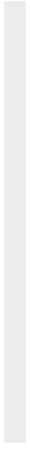 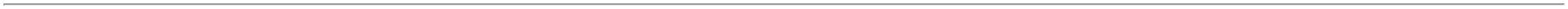 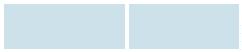 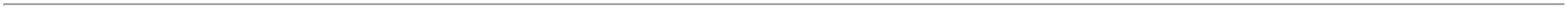 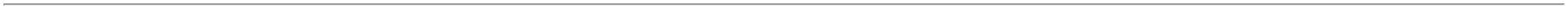 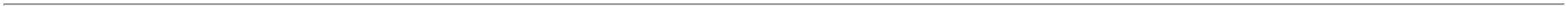 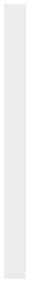 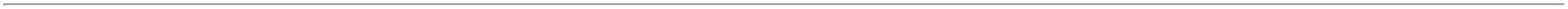 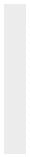 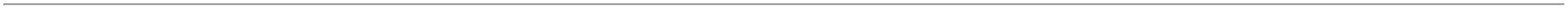 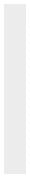 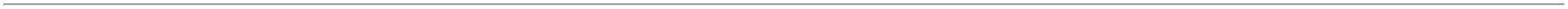 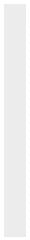 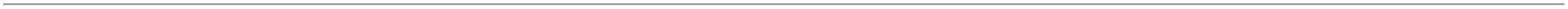 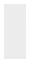 COVIDIEN / POLYSUTUREHospitalar Ltdacondições depagamento.Moura22/03/202409:08Rosana DeOliveiraMouraFIO CATGUT CROMADO 0AG3/8 3 A 3.2CMCIRC.CIL.C/70 A 90CM -UNIDADEFIO CATGUT CROMADOGASTRO 0 75CM AG.3CMCC15210, POLYSUTUREDMI MaterialMedicoHospitalar LtdaR$R$5556575381393814338148----ENVENVENVENVnullnullnullnull-48 UnidadeR$ 144,00003,0000 0,000022/03/202409:08Rosana DeOliveiraMouraFIO CATGUT CROMADOFECH.G.OB/GIN.1 90CMAG.5CM CC29201,POLYSUTURE;- Ativa Nãorespondeu o e-mail deFIO CATGUT CROMADO 1AG1/2 4.8 A 5CMCIRC.CIL.C/90CM - UNIDADEDMI MaterialMedicoHospitalar LtdaR$R$R$336 Unidade4,0000 0,00001.344,0000homologação.22/03/202409:08Rosana DeOliveiraMouraFIO CATGUT CROMADO 3-0AG1/2 3.5 A 3.6CMCIRC.CIL.C/70 A 90C -UNIDADEFIO CATGUT CROMADOFECH.G.OB/GIN.3-0 75CMAG.3,5CM CC26230,DMI MaterialMedicoHospitalar LtdaR$R$--120 Unidade R$ 468,00003,9000 0,0000COVIDIEN / POLYSUTURE22/03/202409:08Rosana DeOliveiraMouraFIO CATGUT SIMPLESFECH.GERAL 0 90CMAG.5CM CS29110,POLYSUTUREFIO CATGUT SIMPLES 0 AG1/28 4.8 A 5.0CM CIRC.CIL.C/90CM - 38177UNIDADEDMI MaterialMedicoHospitalar LtdaR$R$R$1.056,0000264 Unidade4,0000 0,000022/03/202409:08FIO CIRUR. NYLON PRT 3-0 C/AG 3.0CM CORTANTE TR3/8;- Sensorial,Cirurgica TresMarias e BhFiosNão respondeuo e-mail dehomologação. - 2,5000 0,0000Logmed Não45CM -> - COMPRIMENTOFIO SUTURA NAOABSORVIVEL NYLON 3-0AGULHA CT 30 (DS 30) 3/8CIRC 30MM PRETO 45CM -REF. NP45330,Rosana DeOliveiraMouraAPROXIMADO 45 CM - AGULHA3.0 CM. TRIANGULARDMI MaterialMedicoHospitalar LtdaR$R$59CORTANTE. 3/8 DE8099-ENVnull360 Unidade R$ 900,0000CIRCUNFERENCIA - CORPRETO - ESTRUTURAMONOFILAMENTAR -EMBALAGEM INDIVIDUAL EESTERIL. - UNIDADE22/03/202409:08POLYSUTUREatende ascondições depagamento.Rosana DeOliveiraMoura;- Med CenterSERINGA DESC 01ML (GRADSERINGA INS 1ML SLIPC/AG 13X4,5 WILTEX,WILTEXDMI MaterialMedicoHospitalar LtdaNão atende ascondições depagamento.R$R$720,01ML)LUER SLIP C/ AG 13 X 21024,45 MM-CXnull2000 Unidade R$ 336,00000,1680 0,0000022/03/202409:08;- Hospfar,Hospdrogas,Multifarma,Med Center,Goyaz,SERINGA DESC 05ML (GRAD0,02ML)LUER SLIP (LISA) S/AGULHASERINGACientifica eHIPODÉRMICA DESCARTÁVELSEM AGULHA; CAPACIDADEPARA 5ML - DEVE SERGRADUADA A CADA 0,2 ML(DIVIDIDA EM 25 PARTESIGUAIS); BICO LUER SLIP;ESTÉRIL (ETO), DE USOÚNICO, ATÓXICA EOncovit Nãoatendem ascondições depagamento. -NeupharmaRespondeufrete FOB. -Medicor, Globale AsthamedNão respondeuo e-mail dehomologação.Rosana DeOliveiraMouraDMI MaterialMedicoHospitalar LtdaSERINGA 5ML LUER SLIP,SALDANHA RODRIGUESR$R$7337922-UNnull5000 Unidade R$ 850,00000,1700 0,000022/03/202409:08APIROGÊNICASERINGA DESC. 20ML S/AGULHA LUER SLIP (LISA) -> -EM POLIPROPILENO CRISTAL.ESCALA DE 1 ML. EMBOLOSILICONIZADO. EMBALADA EM 10073PGC FACE TRANSPARENTE.ESTERILIZADA EM OXIDO DEETILENO. - LUER SLIP (LISA) -UNIDADE;- Multifarma eCientifica Nãoatendem ascondições depagamento -Methabio Naoresponderam oe-mail deRosana DeOliveiraMouraSERINGA 20ML HASTEQUEBRAVEL LUER SLIP,SALDANHA RODRIGUESDMI MaterialMedicoHospitalar LtdaR$R$R$5.700,000075-UNnull15000 Unidade0,3800 0,000022/03/202409:08homologação.;- Med ShopRespondeuincorretamenteo itemsolicitado. -Global Naoresponderam oe-mail deSERINGA HIPODERMICASEM DISPOSITIVO DESEGURANCA LUER SLIPRosana DeOliveiraMouraSERINGA DESC.01ML7 S/AG.BICO LUER SLIP (LISA) S/ 39428DMI MaterialMedicoHospitalar LtdaR$R$7-UNnull7000 Unidade R$ 882,00001ML SEM AGULHA0,1260 0,0000AGULHA (4) - UNIDADEPLASTIPAK - REF. 990189,BD22/03/202409:08homologação.TotalParcial:R$17.444,720039812.0Total de Itens da Cotação: 85Total de Itens Impressos: 17Programaçãode EntregaPreçoUnitário FábricaPreçoProdutoCódigoFabricanteEmbalagem FornecedorComentárioJustificativaRent(%) Quantidade Valor Total Usuário;- Suprema eCOMP CAMPO OPERAT C/FIORADIOPACO 45CMX50CMESTERIL PCT C/5 - AHsopdrogasNão atende ascondições depagamento. -Sensorial eCOMPRESSA CIRURGICA(CAMPO OPERATORIO)5CMX50CM ESTERIL PCT C 5UNIDADES, PRE- LAVADASCONFECCIONADAS COM FIOSRosana DeOliveiraMouraCAMPO OPER 15G4CAMPO OPER 15G 25X28DIONE RX EST PT/5 -AMERICA25X28 DIONE RX Asthamed NãoEllo DistribuicaoLtda - EppR$R$R$3646592-1EST PT/5AMERICArespondeu o e-mail deMEDICAL LTDA homologação. -Ferreira & LimaRespondeu1000 Pacote5,0400 0,00005.040,0000100% ALGODÃO EM TECIDO22/03/202409:08QUADRUPLO SOBREPOSTOTIPO TELA COM PLACARADIOPACA, CONTENDO 55 Aincorretamenteo item60% DE SULFATO DE BARIOOU COM FIO RADIOPACO.solicitado.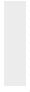 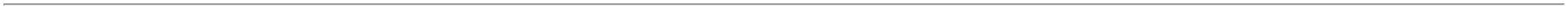 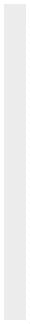 ;- Dispomed,CM, G-medicale Sensorial Nãorespondeu o e-mail dehomologação. -Med Center eLogmed Nãoatende asRosana DeOliveiraMouraGAZE 7,5 X 7,511F LIVIA ESTES/RX PT/10AMERICAMEDICAL LTDACOMPRESSA GAZE 7.5X7.5CMESTERIL 11F PCT 10 UNID -PACOTEGAZE 7,5 X 7,5 11F LIVIAESTE S/RX PT/10 -AMERICAEllo DistribuicaoLtda - EppR$R$R$3738079-120000 Pacote0,4400 0,00008.800,000022/03/202409:08condições depagamento.FRALDA GERIATRICADESCARTAVEL G -> FRALDACOM INDICADOR DE UMIDADE.FORMATO ANATOMICO.BARREIRAS LATERAIS ANTIVAZAMENTOS. ELASTICO AOREDOR DAS PERNAS. COM 4FITAS ADESIVASREPOSICIONAVEIS PARA OMAXIMO DE AJUSTE EPROTECAO. COM SISTEMAPARA MAIOR RAPIDEZ NAABSORCAO E MELHORDISTRIBUICAO DO LIQUIDOFLOCOS DE GEL SUPERABSORVENTES. REDUZINDO AUMIDADE PARA PESO DE 70 A;- Fox Nãorespondeu o e-mail dehomologação. -RM e CBS Não 1,7000 0,0000atende asFRALDAGERIT.MAST ADUG PT 08 70 A 90KG MIDIZ IND. ECOM. DEFRALDAS LTDARPARosana DeOliveiraMouraFRALDA GERIT.MAST ADUG PT 08 70 A 90 KG -KISSESEllo DistribuicaoLtda - EppR$R$R$606168223---111600 Unidade8000 Unidade20 Unidade1.020,000022/03/202409:08condições depagamento.90KG E CINTURA DE 80 A150CM CONFORME APORTARIA 1.480 (31/12/1990)DO MINISTERIO DA SAUDE AMESMA DEVERA ESTAMPAR NOROTULO DA EMBALAGEMDISPENSADO DE REGISTRO NOMINISTERIO DA SAUDE -UNIDADEFRALDAJUMBINHORosana DeOliveiraMouraFRALDA INFANTILDESCARTAVEL P - COMELÁSTICO NAS PERNAS E FITAADESIVA NAS LATERAIS.;- H M BorgesEllo Distribuicao INFANTIL P PT/20 Não atende asFRALDA JUMBINHOINFANTIL P PT/20 - KISSESR$R$R$22330Ltda - EppMULTI-MARCASIND DE PRODHIGIENICOS LTDAcondições depagamento.0,5500 0,00004.400,000022/03/202409:08LUVA DE PROCEDIMENTO PPNAO ESTERIL ->CONFECCIONADA EM LATEXNATURAL. FORMATOANATOMICO COM ALTASENSIBILIDADE TATIL. COMBAINHA OU OUTRODISPOSITIVO CAPAZ DEASSEGURAR SEU AJUSTEADEQUADO. DE USO UNICO.TEXTURA UNIFORME. BOAELASTICIDADE RESISTENCIA ATRACAO. COMPRIMENTOMINIMO DE 230 MM.Rosana DeOliveiraMouraLUVA LATEX PROC ;- Hospdrogas,PP C/PO INOVEN Asthamed e RMLUVA LATEX PROC PP C/PO- INOVENEllo DistribuicaoLtda - EppR$R$20988COMERCIOINTERNACIONAL icorretamente oLTDA RPA item solicitado.ResponderamR$ 320,000016,0000 0,0000LUBRIFICADA COM PO22/03/202409:08BIOABSORVIVEL. ATOXICO.QUE NAO CAUSE QUALQUERDANO AO ORGANISMO SOBCONDICOES NORMAIS DE USO.AMBIDESTRA. EMBALADA EIDENTIFICADA DE ACORDOCOM A NBR 13.392/95 E NR 6DO MINISTERIO DOTRABALHO. REGISTRO NOMINISTERIO DA SAUDE. -UNIDADETotalParcial:R$29620.019.580,0000Total de Itens da Cotação: 85Total de Itens Impressos: 5Programaçãode EntregaPreçoUnitário FábricaPreçoProdutoCódigoFabricanteEmbalagem FornecedorComentárioJustificativaRent(%) Quantidade Valor Total Usuário;- Med CenterNão atende ascondições depagamento. -Sol-Millennium 0,2520 0,0000Não respondeuRosana DeOliveiraMouraAGULHA DESC. C/ DISP.SEG. 20 X 5.5 (24GX3/4) C/100 -(VIOLETA)/MEDIX/9507 -MEDIX - MEDIXFerreira & LimaComercioMedicamentosHospitalar LtdaAGULHA DESC. COMDISPOSITIVO DE SEGURANCA 267810X0.55MM 24G - UNIDADER$R$3-100null2000 Unidade R$ 504,0000222/03/202409:08o e-mail dehomologação.AGULHA DESC. COMDISPOSITIVO DE SEGURANCA0X12 -C/ BISEL TRIFACETADOE AFIADO LUBRIFICADO C/SILICONE CANHÃO;- Hospidrogas,Dispomed eSol-MillenniumNão respondeuo e-mail de4Rosana DeOliveiraMouraAGULHA DESC. C/ DISP.SEG. 20 X 5.5 (24GX3/4) C/100 -(VIOLETA)/MEDIX/9507 -MEDIX - MEDIXFerreira & LimaComercioMedicamentosHospitalar LtdaTRANSLUCIDO NA CORR$R$R$4PADRAO PROTETOR PLASTICO 19684S/ FURO ESTERIL EM OXIDODE ETILENO EMB EM P.G.C.REG. M.S. - DEVERA CONTERDISPOSITIVO DE SEGURANÇAQUE ATENDA A NR 32 E-100ESTOQUE BAIXO homologação. -Med Center e8000 Unidade0,2520 0,00002.016,000022/03/2024HospdrogasNão atende ascondições depagamento.09:08PORTARIA 1748/2011Rosana DeOliveiraMouraFerreira & LimaComercioMedicamentosHospitalar LtdaALGODAO HIDROFILO EMBOLAS 100G - PACOTE C 100G(5861)ALGODAO 100GBOLA/NATHY - NATHYR$R$107101319687--PACOTECAIXAnullnull-200 PacoteR$ 588,00002,9400 0,000022/03/202409:0823CATETER INTRAVENOSOPERIFÉRICO N18 DISPOSITIVOSEGURANÇA - ATOXICO,(5709)CATETER SEG. AUT.18G TIPO 04 VERDEBANDEIRINHA/MEDIX/9736- MEDIXFerreira & LimaComercioMedicamentosHospitalar Ltda;- MultifarmaR$R$400 Unidade R$ 552,0000 Rosana DeNão atende as 1,3800 0,0000condições deOliveiraMouraAPIROGENICO, ESTÉRIL,pagamento. -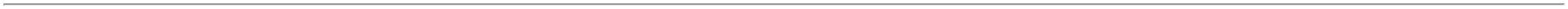 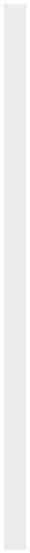 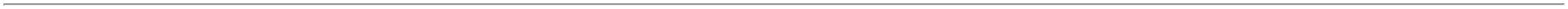 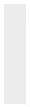 EMBALADOSan Camilo Nãorespondeu o e-mail de22/03/202409:08INDIVIDUALMENTE. COMRG.MS. DEVERÁ CONTERDISPOSITIVO DE SEGURANÇAQUE ATENDA A NR 32 EPORTARIA 1748/2011.homologação.CATETER INTRAVENOSOPERIFÉRICO Nº20C/DISPOSITIVO SEGURANÇA -Rosana DeOliveiraMoura>ATOXICO, APIROGENICO,ESTÉRIL, EMBALADO(5710)CATETER SEG. AUT.0G TIPO 04 ROSABANDEIRINHA/MEDIX/9737MEDIXFerreira & LimaComercioMedicamentosHospitalar Ltda;- San CamiloNão respondeuo e-mail de2R$R$24INDIVIDUALMENTE. COMRG.MS DEVERÁ CONTERDISPOSITIVO DE SEGURANÇAQUE ATENDA A NR 32 EPORTARIA 1748/2011. -UNIDADE19688-CAIXAnull600 Unidade R$ 828,00001,3800 0,0000-homologação.22/03/202409:08CATETER INTRAVENOSOPERIFÉRICO Nº24DISPOSITIVO SEGURANÇA ->ATOXICO, APIROGENICO,ESTÉRIL, EMBALADOINDIVIDUALMENTE. COM RG. 19690MS. DEVERÁ CONTERDISPOSITIVO DE SEGURANÇAQUE ATENDA A NR 32 EPORTARIA 1748/2011 -UNIDADE;- Hospidrogas,Rosana DeOliveiraMouraCATETER SER. AUT. 24GTIPO 04 AMARELOBANDEIRINHA/MEDIX/9739Ferreira & LimaComercioMedicamentosHospitalar LtdaTop Med e SanCamilo Nãorespondeu o e- 1,3800 0,0000mail deR$R$25-100null100 Unidade R$ 138,0000-MEDIX - MEDIX22/03/202409:08homologação.COLETOR DE URINA SISTEMAABERTO NAO ESTERIL 2000ML-> COLETOR DE URINASISTEMA ABERTO 2000ML -COLETOR DE URINA SISTEMAABERTO DE BAIXADENSIDADE.DESCARTÁVEL,CAPACIDADE 2000 ML.GRADUADO. TRANSPARENTE.COM CORDAO PARA(5905)COLETOR DE URINASISTEMA ABERTO COMBARBANTE ADULTO2000ML PCT C/100UNID./LETOMED/000018 -LETOMED;- Goyaz,Hospdrogas,Hospfar e RMNão atende as 0,3000 0,0000condições deRosana DeOliveiraMouraFerreira & LimaComercioMedicamentosHospitalar LtdaR$R$34222-PACOTEnull1200 Unidade R$ 360,000022/03/202409:08pagamento.AMARACAO. NAO ESTERIL.REG. MS. - UNIDADECOLETOR DE URINA SISTEMAFECHADO ESTÉRIL 2000ML ->COM VÁLVULA ANTIRREFLUXO,PONTO DE COLETA DEAMOSTRA COM MEMBRANAAUTO-CICATRIZANTE, FILTRODE AR HIDRÓFOBO, CLAMPCORTA FLUXO, SUPORTEREFORÇAMENTO, TRAVA DESEGURANÇA E GRADUAÇÃO.CONECTOR UNIVERSAL,Rosana DeOliveiraMoura;- Med Center eHospdrogasNão atende ascondições depagamento.Ferreira & LimaComercioMedicamentosHospitalar LtdaBOLSA COLETORA DEURINA - REF. 51012100,MAXSTERR$R$354610-UNIDADEnull100 Unidade R$ 300,00003,0000 0,000022/03/202409:08ESTÉRIL EM OXIDO DEETILENO E EMBALAGEMINDIVIDUAL. REGISTRO NOMINISTÉRIO DA SAÚDE.LUVA CIRÚRGICA ESTÉRIL N8.0 -> CONFECCIONADA EMLATEX NATURAL, FORMATOANATÔMICO COM ALTASENSIBILIDADE TATIL, COMBAINHA OU OUTRODISPOSITIVO CAPAZ DEASSEGURAR SEU AJUSTE, USOUNICO TEXTURA UNIFORME,BOA ELASTICIDADE,RESISTENCIA A TRAÇÃO,COMPR. MIN. DE 265 MM.LUBRIF C/POBIOABSORVIVEL,ATOXICO,QUE NAO CAUSE DANO AOORGANISMO , ESTERILIZAÇÃOP/ RAIO GAMA OU OXIDO DEETILENO. EMBALADA EIDENTIFICADA DE ACORDOCOM A NBR 13.391/ 95 E NR 6DO MINIST. TRAB. E MIN DASAUDE;- San Camilo eAsthamed Nãorespondeu o e-mail dehomologação. -Hospdrogas,VFB e CientificaNão atende ascondições depagamento.Rosana DeOliveiraMouraLUVA CIRUGICA LATEXC/PO TAM 7.5PAR/MEDIX/5929 - MEDIX -MEDIXFerreira & LimaComercioMedicamentosHospitalar LtdaR$R$66383-1null400 ParesR$ 468,00001,1700 0,000022/03/202409:08;- San CamiloNaoRosana DeOliveiraMouraresponderam oe-mail dehomologação. -Hospfar Nãoatendem ascondições depagamentoFerreira & LimaComercioMedicamentosHospitalar LtdaSERINGA DESC. BICO LUERSLIP S/AG.S/DISP.SEG. 10ML - 37910UNIDADESERINGA 10ML S/AG LUERSLIP 100X1, MEDIXR$R$R$76-CAIXAnull5000 Unidade0,2100 0,00001.050,000022/03/202409:08;- NeupharmaRespondeufrete FOB. -Ativa NãoSONDA DE FOLEY LATEXSILICONIZ. 2 VIAS Nº 22 ->ESPECIFICAÇÃO: ESTÉRIL,EMBALAGEM INDIVIDUAL EREGISTRO NO MINISTERIO DASAÚDE.Rosana DeOliveiraMouraSONDA FOLEY LATEX 2VIAS 22 FR 15-30ML/MEDIX/6596 - MEDIX- MEDIXFerreira & LimaComercioMedicamentosSONDA FOLEYLATEX 2 VIAS 22FR 15-responderam oe-mail dehomologação. -CBS Nãoatendem ascondições depagamento.R$R$795240-UND10 UnidadeR$ 24,20002,4200 0,0000Hospitalar Ltda 30ML/MEDIX/659622/03/202409:08Rosana DeOliveiraMouraSONDA FOLEY LATEX 2VIAS 14 FR 15-0ML/MEDIX/6559 - MEDIXFerreira & LimaComercioMedicamentosSONDA FOLEYLATEX 2 VIAS 14FR 15-;- CBS Nãoatendem ascondições deSONDA DE FOLEY PUROSILICONE 2 VIAS N 14 -UNIDADER$R$80558814817--11200 Unidade R$ 484,000032,4200 0,0000-MEDIXHospitalar Ltda 30ML/MEDIX/6559 pagamento.22/03/202409:088TORNEIRA 3 VIAS C/ UMACONEXAO LUER LOCK / LUERSLIP -> ESCIFICAÇÃO:TORNEIRA 3 VIAS LUERSLIP/MEDIX/6498 - MEDIX- MEDIXFerreira & LimaComercioMedicamentosHospitalar Ltdanull;- San Camilo eTop Med Nãoresponderam oe-mail deR$R$800 Unidade R$ 464,0000 Rosana De0,5800 0,0000OliveiraMouraTORNEIRA 3VIASP/COMPLEMENTO DE EQUIPO -TORNEIRA 3 VIAS C/1CONEXAO LUER LOCK MACHOhomologação. -Med Center,Prime e22/03/202409:08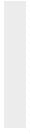 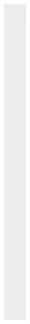 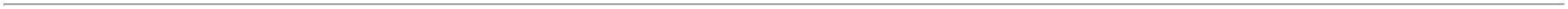 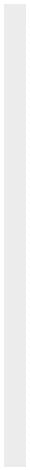 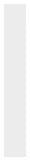 ROTATIVO. 1 CONEXAO LUERLOCK FEMEA E 1 CONEXAOLUER SLICK. C/ PROTETORESDOS CONECTORES. EM PVCRIGIDO, ATÓXICO,Cientifica Nãoatendem ascondições depagamento.APIROGÊNICO, ESTÉRIL EMOXIDO DE ETILENO. EMBINDIVIDUAL, TIPO BLISTER C/PGC E FILME C/ FACETRANSPARENTE REG MS.TotalParcial:R$19010.07.776,2000Total de Itens da Cotação: 85Total de Itens Impressos: 13Programaçãode EntregaPreçoUnitário FábricaPreçoProdutoCódigoFabricanteEmbalagem FornecedorComentárioJustificativaRent(%) Quantidade Valor Total UsuárioRosana DeOliveiraMouraGleidsonAGULHA RAQ QUINCK25GX3,5-0 C/25 - PROCAREAGULHA P/ ANESTEZIA RAQUIN 25 - UNIDADERodriguesRanulfo Eireli -EppR$R$837811-caixanull-150 UnidadeR$ 22,62000,1508 0,0000-PROCARE22/03/202409:08;- Hospdrogas,Cientifica,ALFALAGOS eAlfalagos Nãoatende ascondições depagamento. -CM, Methabio,Dispomed eAtiva NãoRosana DeOliveiraMouraGleidsonRodriguesRanulfo Eireli -EppESPECULO VAGINALDESC.TAM.G ESTERIL -UNIDADEESPECULO VAG VAGISPECG NE NAO LUB - -VAGISPECR$R$4737947-PACOTEnull100 Unidade R$ 182,00001,8200 0,000022/03/202409:08respondeu o e-mail dehomologação.;- Alfalagos eCBS Nãoatende ascondições depagamento. -Methabio,Rosana DeOliveiraMouraGleidsonRodriguesRanulfo Eireli -EppESPECULO VAGINALDESC.TAM.M ESTERILDESCARTAVEL - UNIDADEESPECULO VAG VAGISPECM ESTERIL - VAGISPEC -KOLPLASTGlobal eR$R$4837948-UNIDADEnull150 Unidade R$ 258,0000Sensorial Nãorespondeu o e-mail de1,7200 0,000022/03/202409:08homologação. -NeupharmaRespondeufrete FOB.;- Dispomed,Neupharma,Sensorial, CM eGlobal Nãorespondeu o e-mail deRosana DeOliveiraMouraGleidsonRodriguesRanulfo Eireli -EppESPECULO VAGINALDESC.TAM.P ESTERILDESCARTAVEL - UNIDADEESPECULO VAG VAGISPECP NAO LUB ESTERIL - -VAGISPEC/KOLPLASThomologação. -R$R$4937950-UNIDADEnull200 Unidade R$ 316,0000Cientifica e CBS 1,5800 0,0000Não atende ascondições de22/03/202409:08pagamento. -NeupharmaRespondeufrete FOB.;- Med Center eHospdrogasRosana DeOliveiraMouraNão atendemGleidsonRodriguesRanulfo Eireli -EppSONDA URETRAL PVCSILICONIZADO N 06 -ESTERILEMBALAGEM INDIVIDUALas condições depagamento. -Ativa Nãoresponderam oe-mail deSONDA URETRAL ALIV NoR$R$R$82399-UNIDADEnull2000 Unidade6PCT C/ 10 - - SOLIDOR0,7400 0,00001.480,000022/03/202409:08homologação.TotalParcial:R$2600.02.258,6200Total de Itens da Cotação: 85Total de Itens Impressos: 5Programaçãode EntregaPreçoUnitário FábricaPreçoProdutoCódigoFabricanteEmbalagem FornecedorComentárioJustificativaRent(%) Quantidade Valor Total UsuárioESTETOSCOPIO ADULTO ->ESTETOSCOPIO CLINICO -UNIDADE - AUSCULTADORFABRICADO EM AÇOINOXIDAVEL, PERMITEAUSCULTAR SONS DE BAIXA EALTA FREQUENCIA SEM ANECESSIDADE DE MUDAR OLADO DO AUSCUTADOR,REVESTIMENTO DA BORDAANTI FRIO PARA MAIORCONFORTO DO PACIENTE,HASTES EM AÇO INOXIDAVEL,MOLA EM AÇO INOXIDAVEL,MOLA DO ANGULO AJUSTAVELE INTERNA AO TUBO DE PVC,ACOMPANHA 05 PARES DEOLIVAS E 05 CONJUNTOS DEMEMBRANAS COM ANEIX DEFIXAÇÃO PARA CAMPÂNULA.;- Med CenterNão atende ascondições depagamento. -Asthamed e Cm 20,0000 0,0000Não respondeuRosana DeOliveiraMouraHIPROMED-MORIAHCOMERCIO,IMPORTACAO ESERVICOS LTDAESTETOSCOPIO ADULTOSINGLE - BIOLAND/MDR$R$5034700-CXnull10 UnidadeR$ 200,000022/03/202409:08o e-mail dehomologação.51ESTETOSCOPIO CLINICONEONATAL - UNIDADE37954-ESTETOSCOPIO DUPLONEONATAL - PREMIUMCAIXAHIPROMED-MORIAHCOMERCIO,null;- CirurgicasCeron Nãorespondeu o e-mail deR$R$50 UnidadeR$Rosana DeOliveiraMoura20,0000 0,00001.000,0000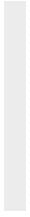 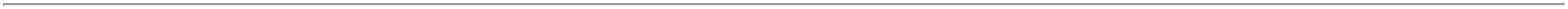 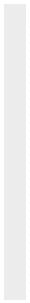 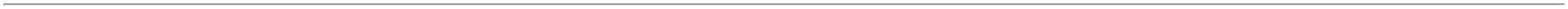 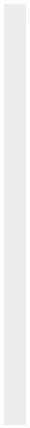 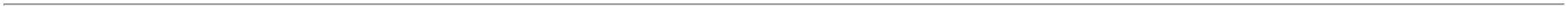 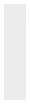 IMPORTACAO ESERVICOS LTDAhomologação. -Cientifica Nãoatende as22/03/202409:08condições depagamento.TotalParcial:R$60.01.200,0000Total de Itens da Cotação: 85Total de Itens Impressos: 2Programaçãode EntregaPreçoUnitário FábricaPreçoProdutoCódigoFabricanteEmbalagem FornecedorComentárioJustificativaRent(%) Quantidade Valor Total Usuário;- Medicor,Gemmini, Sol-Millennium,Viver Saúde,Ativa eSensorial Nãoresponderam oe-mail dehomologação. -CBS, Hospfar eMed CenterInovaçãoServiços eComércio deProdutosHospitalaresLtdaRosana DeOliveiraMouraTampa oclusora Vermelhapara Luer Macho e Femea.- SAMTRONIC -TAMPA P/ EQUIPO 2 VIAS LUERLOCK - UNIDADER$R$R$8337829-CAIXAnull2000 Unidade1,0000 0,00002.000,0000SAMTRONIC22/03/202409:08Não atendemas condições depagamento.TotalParcial:R$2000.02.000,0000Total de Itens da Cotação: 85Total de Itens Impressos: 1Programaçãode EntregaPreçoUnitário FábricaPreçoProdutoCódigoFabricanteEmbalagem FornecedorComentárioJustificativaRent(%) Quantidade Valor Total UsuárioEQUIPO DE INFUSAOMACROGOTAS ESTERIL,DESCARTAVEL, COMENTRADA DE AR COMFILTRO IS-AD, COM FILTRODE FLUIDO, CAMARA DEGOTEJAMENTO,;- San Camilo,Inovamed eAtiva Nãorespondeu o e-mail dehomologação. - 0,7300 0,0000RM e CientificaRosana DeOliveiraMouraMED SHOPBRASILDISTRIBUIDORALTDAEQUIPO P/ SOL PARENTMACROGOTAS GRAVIT C/INJETOR LATERALR$R$R$45233-PACOTEnull2000 UnidadeTUBULACAO EM PVC DE1.460,0000150CM, REGULADOR DE22/03/202409:08FLUXO TIPO "V" SITIO DEINJECAO EM CONECTORNão atende ascondições de"Y" ENCAIXE MACHO LUERSLIP , LAMEDID - LABORIMPORTpagamento.TotalParcial:R$2000.01.460,0000Total de Itens da Cotação: 85Total de Itens Impressos: 1Programaçãode EntregaPreçoUnitário FábricaPreçoProdutoCódigoFabricanteEmbalagem FornecedorComentárioJustificativaRent(%) Quantidade Valor Total Usuário;- Ativa, CM eMedicor Nãorespondeu o e-mail dehomologação. -Hospdrogas,Cientifica, MedCenter,Cirurgica Santa 0,9840 0,0000Cruz,Rosana DeOliveiraMouraAPARELHO DE BARBEARDESCARTAVEL PCT C/05UND TS209, MAXICORAPARELHO P/ TRICOTOMIADESCARTAVEL - UNIDADEMaeve ProdutosHospitalaresR$R$111263-PCTnull100 UnidadeR$ 98,400022/03/202409:08ALFALAGOS,Alfalagos, RM eCBS Nãoatende ascondições depagamento.;- Cientifica,Polar Fix 64 ePolar Fix 07Não atende ascondições depagamento. -Neve NãoRosana DeOliveiraMouraATADURA CREPE 30X1,8013F EMB. IND. PCT C/12(EDUARDA) - AMED -AMEDATADURA CREPE NAO ESTERILMaeve ProdutosHospitalaresR$R$1242542-CAIXAnull408 Unidade R$ 676,953630CM 13 FIOS - UNIDADE1,6592 0,000022/03/202409:08respondeu o e-mail dehomologação.;- Hospdrogas,Med Center,Alfalagos e CBSNão atende ascondições depagamento. -Ativa Nãorespondeu o e-mail deRosana DeOliveiraMouraCATETER NASAL TIPO OCULOSESTERIL C/ PRONGA ADULTO 38047,10M ESTERIL - UNIDADECATETER NASAL TIPOOCULOS EST., MEDSONDAMaeve ProdutosHospitalaresR$R$26-UNDnull200 Unidade R$ 214,00001,0700 0,0000222/03/202409:08homologação.Rosana DeOliveiraMouraDISPOSITIVO ADULTO 2 VIAS YEM SILICONEEQUIPO 2 VIAS C/CLAMPSLS (POLIFIX), TKLMaeve ProdutosHospitalaresR$R$R$1.229,0000423379155833--CAIXACAIXAnullnull--2000 Unidade0,6145 0,000022/03/202409:086LAMINA DE BISTURI Nº 23 -LAMINA BISTURI ACOCARBONO N.23 ,DESCARPACKMaeve ProdutosHospitalaresR$R$500 Unidade R$ 106,3000 Rosana De>AÇO CARBONO - UNIDADE0,2126 0,0000OliveiraMoura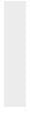 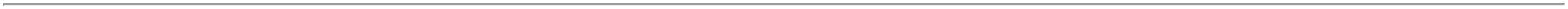 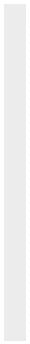 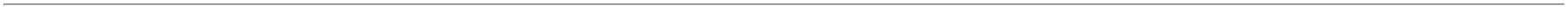 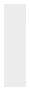 22/03/202409:08Rosana DeOliveiraMouraLAMINA BISTURI ACOCARBONO N.11 C/100 -MEDLEVENSOHN -;- HospdrogasNão atende ascondições depagamento.LAMINA DE BISTURI RETA N 11Maeve ProdutosHospitalaresR$R$646978591012624608---CAIXACAIXACAIXAnullnullnull200 Unidade288 Unidade50 UnidadeR$ 41,3600R$ 76,8096R$ 112,0000-MATERIAL AÇO CARBONO.0,2068 0,0000MEDLEVENSOHN22/03/202409:08PRESERVATIVO LATEX NAOLUBRIFICADO -> COMRESERVATORIO, LADOSPARALELOS EMBALADOSINDIVIDUALMENTECOMREGISTRO M.S - UNIDADERosana DeOliveiraMoura;- CBS Nãoatende ascondições depagamento.PRESERVATIVO NAOLUBRIFICADO C/144UNID,MADEITEXMaeve ProdutosHospitalaresR$R$0,2667 0,000022/03/202409:08Rosana DeOliveiraMouraSONDA DE FOLEY LATEXSILICONIZ. 2 VIAS N 16 ->ESTERIL, EMBALAGEMINDIVIDUAL E REGISTRO NOMINISTERIO DA SAUDE.;- HospdrogasSONDA FOLEY 2 VIAS N.16C/BL. 30CC CX C/10 -SOLIDOR - SOLIDORMaeve ProdutosHospitalaresNão atendemR$R$as condições de 2,2400 0,0000pagamento.22/03/202409:08TotalParcial:R$3746.02.554,8232Total de Itens da Cotação: 85Total de Itens Impressos: 8Programaçãode EntregaPreçoUnitário FábricaPreçoProdutoCódigoFabricanteEmbalagem FornecedorComentárioJustificativaRent(%) Quantidade Valor Total Usuário;- Polar Fix 64 ePolar Fix 07 eCBS Nãoatende ascondições depagamento. -Expressmedical,Methabio, CM eNacional Nãorespondeu o e-mail deRosana DeOliveiraMouraBANDAGEM CORPORALADESIVA ELASTICA APROX 5M 37810BANDAGEM ELATICAADERENTE - TENSOPLAST10X4,5, BSN MEDICALNL ProdutosHospitalaresLtdaR$R$14-CXnull5 UnidadeR$ 387,700077,5400 0,000010CM - UNIDADE22/03/202409:08homologação. -NeupharmaRespondeufrete FOB.CURATIVO FILMETRANSPARENTE ESTERILAPROX. 10X12CM -HIPOALERGENCIO,;- Gemmini,CONSTITUTIDO POR UMAPELICULA DE POLIURETANOTRANSPARENTE, PERMEAVELAO OXIGENIO E VAPOR DAGUAATUANDO COMO BARREIRACONTRA LIQUIDOS EBACTERIAS, PROTEÇÃO QUEPROMOVE APLICAÇÃO,FIXAÇÃO E VISUALIZAÇÃO,PROTEÇÃO DA PELE CONTRAFRICÇÃO, CISALHAMENTO EEFLUENTES, FIXAÇÃO A PROVADAGUA,EMBALADOCirurgica TresMarias, SanAlves e LifeNão respondeuo e-mail dehomologação. -Polar Fix ePolar Fix Nãoatende ascondições depagamento. -NeupharmaRespondeu,Rosana DeOliveiraMouraNL ProdutosHospitalaresLtdaLEUKOMED T 10X12,5CM -CX/50 - BSN, BSNR$R$3822266-CAIXAnull200 Unidade R$ 922,00004,6100 0,000022/03/202409:08INDIVIDUALMENTE ,REGISTRADO NO MINISTERIODA SAUDE (ANVISA)-frete FOB.TAMANHO APROXIMADO10X12CM.;- CirurgicaSanta Cruz,Polar Fix, PolarFix,Hospdrogas eMed CenterNão atende ascondições depagamento. -G-medical,Ativa, Medmare San AlvesNão respondeuo e-mail deRosana DeOliveiraMouraCURATIVO HIDROCOLOIDEEXTRA FINO 10CM X 10CM,VITAL MEDICALNL ProdutosHospitalaresLtdaCURATIVO HIDROCOLOIDE0X10CM ESTERIL - UNIDADER$R$3938132-UNDnull100 Unidade R$ 899,000018,9900 0,000022/03/202409:08homologação.;- RioclarenseRespondeuincorretamenteo itemsolictado. -Hospdrogas,Polar Fix, PolarFix e MedCenter Nãoatende ascondições depagamento. -Goldmed,Cirurgica TresMarias, MedFlex, Medmar,Paulo Carneiroe San AlvesNão respondeuo e-mail dehomologação.Rosana DeOliveiraMouraCURATIVO HIDROCOLOIDECOM BORDA 20CMX20CM,VITA MEDICAL/ KANGLIDERMNL ProdutosHospitalaresLtdaCURATIVO HIDROCOLOIDE0X20CM ESTERIL - UNIDADER$R$R$4038133-UNDnull80 Unidade235,3700 0,00002.829,600022/03/202409:08TotalParcial:R$385.05.038,3000Total de Itens da Cotação: 85Total de Itens Impressos: 4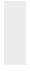 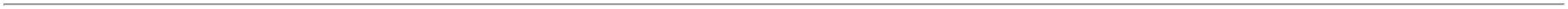 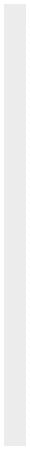 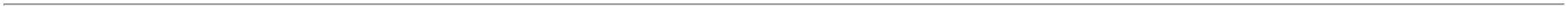 Programaçãode EntregaPreçoUnitário FábricaPreçoProdutoCódigoFabricanteEmbalagem FornecedorComentárioJustificativaRent(%) Quantidade Valor Total UsuárioAVENTAL DESC. MANGA LONGAPUNHO C/ ELASTICO TNT GR50 -> CAPOTE DESC.MANGALONGA GR50 - CAPOTERosana DeOliveiraMouraCIRURGICO DESCARTAVEL.COM MANGA LONGA.ELASTICO NO PUNHO.AMARRACOES NO PESCOCO ENAS COSTAS. EM TNT (TECIDO NAO TECIDO).AVENTAL TNT 50 GR -ANTONELLE ODONTOMEDODONTOMED INDUSTRIAE COMERCIO LTDA;- Medicor Nãorespondeu o e-mail deFARDOPLASTICO0,90X1,10OdontomedIndustriaComercio LtdaR$R$R$1338033-null18000 Unidade-1,9500 0,000035.100,0000homologação.22/03/202409:08GRAMTURA 50. COR BRANCA.100% POLIPROPILENO. TAMGG. REG MS - UNIDADECamisola / Aventalsem manga -descartavelRosana DeOliveiraMouraCAMISOLA DESCARTAVELS/MANGA TNT GR40 ,ODONTOMED INDUSTRIAE COMERCIO LTDA;- CM Nãorespondeu o e-mail deOdontomedIndustriaComercio Ltda40g/m2CAMISOLA DESC. SEM MANGAEM TNT 45G 1,40 X 1,15 MR$R$1568562-PACOTEpolipropileno emTNT tecido naotecido; Cor azul(TAMANHO UNICO200 Unidade R$ 412,00002,0600 0,0000homologação.22/03/202409:081.40X1.00)TotalParcial:R$35.512,000018200.0Total de Itens da Cotação: 85Embalagem FornecedorPablo FerreiraTotal de Itens Impressos: 2Programaçãode EntregaPreçoUnitário FábricaPreçoProdutoCódigoFabricanteComentárioJustificativaRent(%) Quantidade Valor Total UsuárioRosana DeOliveiraMoura;- CirurgicaCANETACANETA PILOTO PARASanta Cruz Nãoatende asR$R$16 MARC.P/ELETROCARDIOGRAMA 37900-ELETROCARDIOGRAMA -PILOT - PILOT01Dos Santos04079917198null5 UnidadeR$ 172,500034,5000 0,0000PRETA - UNIDADEcondições depagamento.22/03/202409:08CIRCUITO CPAP NASALP/OXIGENIO N 00 (00 < 700G)-> CONJUNTO COMPOSTOPELOS SEGUINTES ITENS: 01(UM) GORRO; 01 (UM) TUBOCORRUGADO BRANCO; 01;- Impacto eCirurgica TresMarias ãorespondeu o e-mail dehomologação. -Bio Não atendeas condições depagamento.(UM) TUBO CORRUGADO AZUL;Rosana DeOliveiraMoura01 (UM) CONECTOR 22 MM; 01CIRCUITO CPAP NASALPARA OXIGENIO No 00 - VPablo FerreiraDos Santos04079917198(UM) COTOVELO 90; 01 (UM)COTOVELO EXPIRATÓRIOESQUERDO COM RAMOR$R$R$3134804-01null30 Kit83,0900 0,00002.492,7000-VENTCARE22/03/202409:08PRESSÃO; 01 (UMA) LINHA DEMONITORAÇÃO DE PRESSÃO;01 (UM) COTOVELOINSPIRATÓRIO DIREITO COMRAMO TEMPERATURA; 01(UMA) CÂNULA NASAL N 00 -UNIDADECIRCUITO CPAP NASALP/OXIGENIO - CANULA NASALN 0 (700 A 1000G) ->CONJUNTO COMPOSTO PELOSSEGUINTES ITENS: 01 (UM)GORRO; 01 (UM) TUBOCORRUGADO BRANCO; 01(UM) TUBO CORRUGADO AZUL;;- Impacto eCirurgica TresMarias ãoRosana DeOliveiraMoura01 (UM) CONECTOR 22 MM; 01CIRCUITO CPAP NASALPARA OXIGENIO No 0 -VENTCARE - VENTCAREPablo FerreiraDos Santos04079917198respondeu o e-mail dehomologação. -Bio Não atendeas condições depagamento.R$R$32(UM) COTOVELO 90; 01 (UM) 34803COTOVELO EXPIRATÓRIO-01null10 KitR$ 830,900083,0900 0,000022/03/202409:08ESQUERDO COM RAMOPRESSÃO; 01 (UMA) LINHA DEMONITORAÇÃO DE PRESSÃO;01 (UM) COTOVELOINSPIRATÓRIO DIREITO COMRAMO TEMPERATURA; 01(UMA) CÂNULA NASAL N 0 -UNIDADECIRCUITO CPAP P/OXIG.CANULA NASAL N 02 (1000 A2000G) -> CONJUNTOCOMPOSTO PELOS SEGUINTESITENS: 01 (UM) GORRO; 01(UM) TUBO CORRUGADOBRANCO; 01 (UM) TUBOCORRUGADO AZUL; 01 (UM)CONECTOR 22 MM; 01 (UM)COTOVELO 90; 01 (UM)COTOVELO EXPIRATÓRIOESQUERDO COM RAMOPRESSÃO; 01 (UMA) LINHA DEMONITORAÇÃO DE PRESSÃO;;- Impacto eCirurgica TresMarias ãorespondeu o e-mail dehomologação. -Bio Não atendeas condições depagamento.Rosana DeOliveiraMouraCIRCUITO CPAP NASALPARA OXIGENIO No 2 -VENTCARE - VENTCAREPablo FerreiraDos Santos04079917198R$R$R$3334380-01null30 Kit83,0900 0,00002.492,700022/03/202409:0801 (UM) COTOVELOINSPIRATÓRIO DIREITO COMRAMO TEMPERATURA; 01(UMA) CÂNULA NASAL N 02 -UNIDADEPROTETOR OCULAR PARAFOTOTERAPIA TAM. P ->CONFECCIONADA EM TECIDODUPLO DE ALGODÃO;- CBS, MedCenter e NSANão atende ascondições depagamento. -Kors, CirurgicaTres Marias eimpacto Nãorespondeu o e-mail deRosana DeOliveiraMouraPROTETOR OCULARTAMANHO PEQUENO -KORS DO BRASIL - KORSDO BRASILHIPOALERGICO,Pablo FerreiraDos Santos04079917198R$R$R$70ATOXICO,LIVRE DE LATEX EQUE NÃO SOLTE RESIDUOS,BLACKOUT INTEGRADO,ANATOMICO, ANTI-ESCARA,AJUSTAVEL E SEM COSTURAS.34375-01null200 Unidade14,9900 0,00002.998,000022/03/202409:08-UNIDADEhomologação.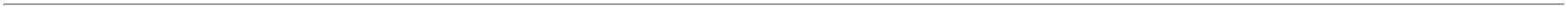 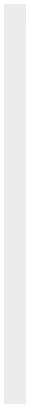 TotalParcial:R$275.08.986,8000Total de Itens da Cotação: 85Total de Itens Impressos: 5Programaçãode EntregaPreçoUnitário FábricaPreçoProdutoCódigoFabricanteEmbalagem FornecedorComentárioJustificativaRent(%) Quantidade Valor Total UsuárioRosana DeOliveiraMouraSymex Produtos;- Med CenterNão atende ascondições depagamento.CURATIVO TRANSPARENTE1 POLIURETANO 6X7CM ESTERIL 42430CURATIVO PARA FIXACAODE CATETER 6CM X 7CM ,PHARMAPOREMedicosHospitalaresLtdaR$R$4-CXnull800 Unidade R$ 600,00000,7500 0,0000-UNIDADE22/03/202409:08TotalParcial:800.0R$ 600,0000Total de Itens da Cotação: 85Total de Itens Impressos: 1TotalGeral:R$132828.0136.800,0632Clique aqui para geração de relatório completo com quebra de página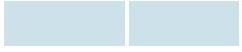 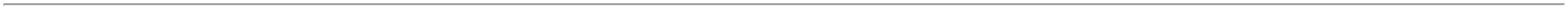 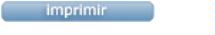 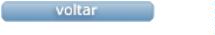 